新 书 推 荐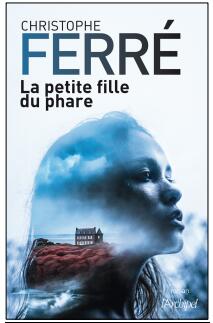 中文书名：《灯塔上的小女孩》英文书名：THE LITTLE GIRL BY THE LIGHTHOUSE法语书名：La petite flle du phare作    者：Christophe Ferré出 版 社：Archipel代理公司：ANA/Cindy Zhang页    数：448页出版时间：2018年10月代理地区：中国大陆、台湾审读资料：电子稿类    型：惊悚悬疑内容简介：谁绑架了这个婴儿？摩根尼（Morgane）和埃洛安（Elouan）夫妇晚上到普卢马纳克（Ploumanac'h）粉色花岗岩海岸别墅附近的一家酒吧消遣，他们就把才10天大的女儿盖拉（Gaela）留给她十几岁的哥哥亚瑟（Arthur）看管。但在他们回家的时候，等待他们的事一个空空的摇篮。家里没有破门而入的痕迹，也没有索要赎金的凭据。宪兵警察对他们的怀疑给女儿失踪带来的痛苦雪上加霜。作为母亲的摩根尼已经在饱受失去孩子的痛苦，而父亲埃洛安不常在家……跟踪调查越来越多，但案子没有进展。差不多一个月后，奇迹出现了：盖拉被送回父母身边。二人的感到非常欣慰，没有顾得上疑惑。但是，亚瑟并没有感到开心，因为他认定这个孩子不是他的妹妹……作者简介：   克里斯托•弗雷尔（Christophe Ferré）是一位小说家兼剧作家。他写了几部小说，然后转向写悬疑作品。他的作品包括2015年Salvator出版发行的《沙特尔的启示》（The Revelation of Chartres）（2万册，不含所有版本）和2018年Archipelago出版的《灯塔边的小女孩》（The Little Girl by the Lighthouse），后者正被改编成电视剧。谢谢您的阅读！请将回馈信息发至：张滢（Cindy Zhang）安德鲁﹒纳伯格联合国际有限公司北京代表处北京市海淀区中关村大街甲59号中国人民大学文化大厦1705室, 邮编：100872电话：010-82504506传真：010-82504200Email: Cindy@nurnberg.com.cn网址：www.nurnberg.com.cn微博：http://weibo.com/nurnberg豆瓣小站：http://site.douban.com/110577/微信订阅号：ANABJ2002